Показатели эффективности в странах PEMPAL: тенденции и трудности 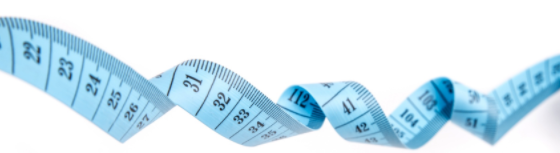                  НАСКОЛЬКО СООТВЕТСТВУЮТ РАСХОДЫ БЮДЖЕТА?Продукт знаний, подготовленный Бюджетным сообществом (БС) и Рабочей группой по программному бюджетированию и БОР (РГПБ) 2018 г.Table of ContentsВведение	5обсонование и подходы к проведению обзора показателей эффективности	5ОБзор показателей эффективности в странах PEMPAL на основе 10 критериев	7Обобщенный анализ	7Критерий 1. Установлены ли единые принципы эффективности бюджета, применяемые на уровне центральных органов власти?	7Критерий 2. Каковы ключевые элементы, лежащие в основе принципов эффективности бюджета?	8Критерий 3. Какие организации играют важную роль в сборе показателей эффективности?	9Критерий 4. Каковы наиболее серьезные трудности, связанные с эффективностью бюджета, выявленные в обследовании ОЭСР?	10Критерий 5. На каком уровне проводится установление и мониторинг ПЭ?	11Критерий 6. Каковы виды используемых ПЭ?	11Критерий 7. Как часто проводится мониторинг ПЭ?	11Критерий 8. Каково среднее число ПЭ на программу и какова структура программного бюджетирования?	11Критерий 9. Каково оцениваемое соотношение показателей промежуточных результатов и итоговых результатов в общем числе показателей?	1222.	Как показывают примерные оценки, в большинстве стран на показатели промежуточных результатов приходится примерно две трети показателей, а на показатели итоговых результатов – треть; вместе с тем такую оценку трудно проводить в силу большого числа показателей и разнообразия их качественных особенностей в разных странах.	12Критерий 10. Каковы основные трудности, связанные именно с ПЭ?	12Страновой анализ	13Российская Федерация	13Армения	14Босния и Герцеговина	15Хорватия	16Сербия	17Болгария	18Молдова	19Киргизская Республика	20Беларусь	21ОБзор показателей в сфере здравоохранения и образования в странах PEMPAL	23Сводный анализ	23Страновой обзор	26Российская Федерация: образование	26Сербия: образование	27Хорватия: образование	29Киргизская Республика: образование	31Болгария: образование	32Беларусь: образование	34Армения: образование	35Турция: образование	37Российская Федерация: здравоохранение	39Структура программы	40Государственная программа «Развитие здравоохранения», включающая  11 подпрограмм: 1. подпрограмма 1 «Профилактика заболеваний и формирование здорового образа жизни. Развитие первичной медико-санитарной помощи"; подпрограмма 2 "Совершенствование оказания специализированной, включая высокотехнологичную, медицинской помощи"; подпрограмма 3 "Развитие и внедрение инновационных методов диагностики, профилактики и лечения, а также основ персонализированной медицины"; подпрограмма 4 "Охрана здоровья матери и ребенка"; подпрограмма 5 "Развитие медицинской реабилитации и санаторно-курортного лечения, в том числе детей"; подпрограмма 6 "Оказание паллиативной медицинской помощи, в том числе детям"; подпрограмма 7 "Кадровое обеспечение системы здравоохранения"; подпрограмма 8 "Развитие международных отношений в сфере охраны здоровья"; подпрограмма 9 "Экспертиза и контрольно-надзорные функции в сфере охраны здоровья"; подпрограмма 10 "Медико-санитарное обеспечение отдельных категорий граждан"; подпрограмма 11 "Управление развитием отрасли"	40Количество ПЭ	4016 на уровне программ и всего 80 на уровне подпрограмм, в среднем по 7 на подпрограмму.	40ПЭ наивысшего уровня	41Общий уровень смертности (на 1 000 населения) 	41Младенческая смертность (на 1 000 живорожденных) 	41Смертность по причинам, обусловленным болезнями кровеносной системы (на 100 000 человек)	41Смертность от ДТП (на 100 000 человек)	41Смертность, обусловленная новообразованиями (в т.ч. злокачественными) (на 100 000 человек)	41Смертность от туберкулеза (на 100 000 человек)	41Потребление алкогольной продукции (содержание алкоголя в абсолютном выражении) (на душу населения) 	41Распространение табакокурения среди взрослого населения	41Зарегистрированные пациенты с диагностированным впервые туберкулезом в активной форме (на 100 000 жителей) 	41Доля терапевтов (на 10 000 жителей) 	41Численность среднего медицинского персонала на 1 терапевта  	41Отношение средней зарплаты терапевтов и работников организаций здравоохранения с высшим медицинским (фармакологическим) и иным образованием, оказывающих медицинские услуги (обеспечивающих оказание медицинских услуг), к средней зарплате в субъекте Российской Федерации	41Отношение средней зарплаты среднего медицинского персонала (фармацевтов) (персонала, обеспечивающего условия оказания медицинских услуг) к средней зарплате в субъекте Российской Федерации	41Отношение средней зарплаты младшего медицинского персонала (персонала, обеспечивающего условия оказания медицинских услуг) к средней зарплате в субъекте Российской Федерации	41Отношение средней зарплаты среднего медицинского персонала (фармацевтов) и младшего медицинского персонала (персонала, обеспечивающего условия оказания медицинских услуг) к средней зарплате в субъекте Российской Федерации	41Продолжительность жизни при рождении	41Примеры прочих ПЭ	42Охват взрослого населения диспансеризацией	42Потребление фруктов и ягод в среднем на человека в год	42Процент пациентов с диагностированными злокачественными опухолями I-II степени	42Охват населения профилактическим медицинским осмотром на предмет диагностики туберкулеза	42Уровень заболеваемости корью (на 1 млн чел) 	42Программа регулярной вакцинации против дифтерии, коклюша и столбняка  	42Процент населения, страдающего от алкоголизма, повторно госпитализированного в течение года	42Процент наркозависимого населения, повторно госпитализированного в течение года	42Удовлетворение спроса на медицинские препараты для лечения лиц, страдающих от злокачественных новообразований лимфатической системы, кроветворных и связанных тканей, гемофилии, муковисцидоза, гипофиза, нанизма, болезни Гоше, множественного склероза и трансплантации органов и (или) тканей   	42Численность наркозависимых пациентов в стадии ремиссии в течение более 2 лет (на 100 наркозависимых пациентов в среднем в году) 	42Численность лиц, страдающих от алкоголизма в стадии ремиссии от 1 до 2 лет (на 100 лиц, страдающих от алкоголизма в среднем в году) 	42Процент пациентов с психическими расстройствами, повторного госпитализированных в течение года  	42Одногодичная летальность пациентов со злокачественными опухолями Процент случаев прибытия скорой помощи в течение менее чем 20 минут	42Процент станций переливаний крови, предоставляющих современный уровень качества и целостности компонентов крови	42Численность пациентов, получающих высокотехнологичную медицинскую помощь	42Процент исследователей в возрасте до 39 в общем количестве исследователей  	42Количество совместных международных проектов, реализуемых в области здравоохранения	42Укомплектованность штата терапевтами	42Количество мероприятий для обеспечения постоянной готовности к оказанию медицинских услуг в условиях чрезвычайных ситуаций 	42Сербия: здравоохранение	43Хорватия: здравоохранение	44Молдова: здравоохранение	45Болгария: здравоохранение	46Беларусь: здравоохранение	47Армения: здравоохранение	48Введение  Международная программа взаимодействия и обучения по вопросам управления государственными расходами (PEMPAL) - это сетевая платформа по управлению государственными финансами, объединяющая правительства стран-членов из Европы и Центральной Азии (ЕЦА). В сеть входят три практикующих сообщества (ПС): Бюджетное сообщество (БС), Казначейское сообщество (КС) и Сообщество по внутреннему аудиту (СВА). Техническое содержание работы обеспечивается благодаря поддерживаемым донорами ресурсным группам из Всемирного банка и другим донорам. В рамках деятельности сети изучаются и рассматриваются наиболее актуальные стандарты и подходы к проведению реформ, а обмен информацией осуществляется на официальных языках сети: английском, русском и боснийско-сербско-хорватском. Ключевыми донорами программы являются Государственный секретариат Швейцарии по экономическим вопросам (SECO), Министерство финансов Российской Федерации и Всемирный банк.В БС входит 21 страна-член, а его целью является укрепление методологии, планирования и прозрачности бюджета. Кроме того, в рамках сообщества образован ряд рабочих групп, в которые входят члены подгрупп, проводящие более регулярные заседания для обсуждения общих трудностей. Деятельность Рабочей группы по программному бюджетированию и БОР (РГПБ), которую возглавляет г-н Николай Бегчин из Министерства финансов Российской Федерации, направлена на выявление ключевых тенденций в области программного бюджетирования и БОР, проведение обзоров расходов бюджета и изучение конкретных практических примеров в странах PEMPAL, а также международных примеров практики в этих сферах. В Рабочую группу по программному бюджетированию и БОР входят 15 стран-членов, в том числе Албания, Армения, Беларусь, Болгария, Босния и Герцеговина, Грузия, Косово, Киргизская Республика, Молдова, Российская Федерация, Сербия, Турция, Украина, Узбекистан и Хорватия.обсонование и подходы к проведению обзора показателей эффективности  Тематика программного бюджетирования и бюджетирования, ориентированного на результат (БОР), последовательно отмечается в качестве одного из ключевых приоритетов реформ в странах-членах сообщества, информацию о которых БС регулярно получает от каждой страны-члена БС на ежегодной основе. В этой связи в 2016 году в БС была сформирована Рабочая группа по программному бюджетированию и БОР (РГПБ). В 2016 году РГПБ содействовала участию PEMPAL в обследовании ОЭСР по вопросам эффективности бюджета (следует отметить, что обследование проводилось на основе самооценки, при этом очистка и проверка данных не проводилась). Получаемые сведения служат в качестве: i) исходных данных о ходе реализации реформ в области программного бюджетирования и БОР в странах PEMPAL, ii) возможности для стран PEMPAL сравнивать ход реализации реформ со странами ОЭСР, и iii) информации о новых тенденциях и передовой практике в странах ОЭСР. Кроме того, РГПБ проводила углубленные переговоры с представителями Министерства финансов Франции, Ирландии, Нидерландов и Всемирного банка по вопросам программного бюджетирования и БОР и анализа бюджетных расходов в целях повышения эффективности.Как показали выводы проведенного совместного ОЭСР и PEMPAL обследования в 2016 году, перед странами PEMPAL стоят общие проблемы, связанные с определением и мониторингом показателей эффективности:Страны PEMPAL отметили, что повышение культуры эффективности является приоритетом для внедрения БОР (в большей степени, чем в странах ОЭСР)Показатели эффективности недостаточно используется при проведении переговоров по бюджету (как и в странах ОЭСР)Вторая наиболее серьезная трудность в части внедрения БОР в странах PEMPAL заключается в неясности целей государственной политики/программы, что осложняет задачу установления критериев и целевых ориентиров (для стран ОЭСР эта проблема не является столь серьезной), при этом другие основные трудности также связаны с показателями эффективности, а именно: отсутствие культуры эффективности и отсутствие точных/своевременных данных (как и в странах ОЭСР)Отсутствие и/или недостаточное качество данных/информации об эффективности указывается как основная трудность при проведении анализа бюджетных расходов (как и в странах ОЭСР).Более того, как показывает ежегодный опрос стран-членов БС о приоритетах реформ, программное бюджетирование и БОР является приоритетной темой для стран БС, в частности, вопросы, связанные с показателями эффективности. По итогам сессий РГПБ, проведенных в рамках пленарного заседания БС в 2017 году, а также собранной в то время информации о приоритетах стран БС, РГПБ приняла решение сосредоточить работу в будущем на показателях эффективности бюджета. В рамках обзора показателей эффективности в странах PEMPAL летом 2017 года РГПБ собрала примеры/полные наборы показателей из 9 стран-участниц. Были собраны показатели из Армении, Беларуси, Болгарии, Боснии и Герцеговины, Хорватии, Киргизской Республики, Молдовы, Российской Федерации и Сербии. В сентябре 2017 года РГПБ согласовала 10 критериев для проведения обзора ПЭ в странах PEMPAL. В ходе этой же рабочей сессии каждая страна представила доклад о тенденциях и трудностях внедрения программного бюджетирования и БОР в соответствии с 10 критериями, 4 из которых были основаны на проведенном ОЭСР обследовании эффективности бюджета. На основании этих презентаций и анализа набора полученных ранее от стран-членов показателей эффективности Ресурсная группа РГПБ представила обобщенные выводы. Ниже представлены 10 критериев (первые четыре основаны на анкете ОЭСР по вопросам эффективности бюджета):Установлены ли единые принципы эффективности бюджета, применяемые на уровне центральных органов власти? Каковы ключевые элементы, лежащие в основе принципов эффективности бюджета? Какие организации играют важную роль в сборе показателей эффективности? Каковы наиболее серьезные трудности, связанные с эффективностью бюджета, выявленные в обследовании ОЭСР?На каком уровне проводится установление и мониторинг ПЭ?Каковы виды ПЭ?Как часто проводится мониторинг ПЭ?Каково среднее число ПЭ на программу и какова структура программного бюджетирования?Каково оцениваемое соотношение показателей промежуточных результатов и итоговых результатов в общем числе показателей?Каковы основные трудности, связанные именно с ПЭ?Учитывая различия в охвате ПЭ в собранных наборах данных, РГПБ также приняла решение в дальнейшем сосредоточить внимание на примерах ПЭ в сфере здравоохранения и образования, с тем чтобы более детально проанализировать: i) структуру программ, ii) число ПЭ, iii) примеры ПЭ, устанавливаемых на высшем уровне (т.е. ПЭ на уровне итоговых результатов) и iv) примеры других ПЭ (т.е. ПЭ на более низком уровне результатов). В октябре 2017 года РГПБ собрала дополнительные данные о ПЭ в сфере здравоохранения и образования из 10 стран (Армения, Беларусь, Болгария, Босния и Герцеговина, Киргизская Республика, Молдова, Российская Федерация, Сербия, Турция и Хорватия).Настоящий документ представляет собой продукт знаний, в котором обобщаются основные характеристики показателей эффективности, собранные в рамках процесса планирования бюджета в странах PEMPAL, и выявляются основные трудности, связанные с показателями эффективности. Документ состоит из двух частей:Анализ общих ПЭ на основе 10 критериев Подробный анализ ПЭ в сфере здравоохранения и образования В обеих частях документа содержится обобщенный анализ, после чего следует информация в разрезе каждой страны. Более того, документ снабжен наборами ПЭ или примерами ПЭ, собранными в 10 странах-членах РГПБ, в том числе данными общих ПЭ и более конкретных ПЭ в сфере здравоохранения и образования, которые были направлены в адрес стран-членов. Этот продукт знаний предназначен для использования в странах-членах БС PEMPAL в качестве инструмента сопоставительной оценки, а также в качестве информационного ресурса о видах ПЭ, используемых в других странах. Наконец, РГПБ будет учитывать представленный в этом документе сводный анализ при принятии решений о тематике своей будущей работы.ОБзор показателей эффективности в странах PEMPAL на основе 10 критериев Обобщенный анализ Критерий 1. Установлены ли единые принципы эффективности бюджета, применяемые на уровне центральных органов власти?Во всех проанализированных 9 странах PEMPAL (Армения, Беларусь, Болгария, Босния и Герцеговина, Киргизская Республика, Молдова, Российская Федерация, Сербия и Хорватия) установлены обязательные принципы эффективности бюджета для министерств и ведомств. Этот критерий основан на вопросе анкеты ОЭСР 2016 года по вопросам эффективности бюджета, который предусматривал четыре возможных ответа: i) обязательно для отраслевых министерств и ведомств; ii) обязательно только для отраслевых министерств; iii) необязательно как для отраслевых министерств, так и для ведомств; и iv) ни один из вариантов. По сравнению с данными в странах ОЭСР по итогам проведенного ОЭСР обследования эффективности бюджета в 2016 году, принципы эффективности бюджета в странах PEMPAL носят более широкий и единообразный характер, чем в странах ОЭСР, где примерно в половине стран отсутствуют обязательные принципы как для министерств, так и для ведомств. Критерий 2. Каковы ключевые элементы, лежащие в основе принципов эффективности бюджета?Почти во всех странах PEMPAL установлены общие принципы/определения и стандартные шаблоны для отчетности о ПЭ (кроме Армении, где нет ни того, ни другого), а более чем в половине стран внедрены стандартные инструменты ИКТ для ПЭ (Хорватия, Босния и Герцеговина, Сербия, Молдова и Россия). Лишь в трети стран установлены стандартные наборы ПЭ/или целевых показателей (Армения, Болгария и Россия). См. Пример 1. Этот критерий основан на вопросе из анкеты ОЭСР 2016 года по вопросам эффективности бюджета, который предусматривал четыре возможных ответа: i) общие принципы и определения; ii) стандартные шаблоны для отчетности о показателях эффективности; iii) стандартные наборы показателей эффективности и/или целевых показателей; и iv) стандартные инструменты ИКТ для заполнения/отчетности о показателях эффективности. Эти результаты в целом аналогичны результатам, полученным в странах ОЭСР (из 33 стран ОЭСР, участвовавших в обследовании по вопросам эффективности бюджета, в 24 странах установлены общие принципы и определения, в 19 имеются стандартные шаблоны для отчетности, в 12 странах есть стандартный инструмент ИКТ, а в 8 странах имеется стандартный набор показателей/целей в области эффективности).Рисунок 1. Ключевые элементы, лежащие в основе принципов эффективности бюджета в странах PEMPAL 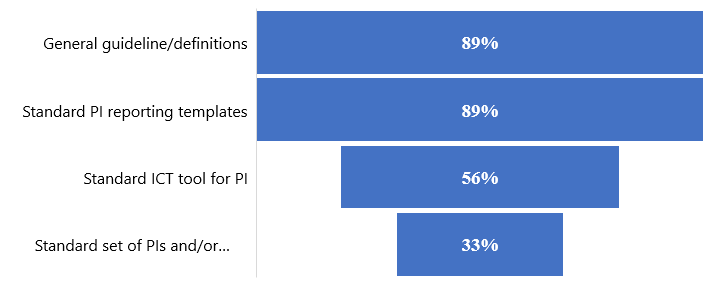 Критерий 3. Какие организации играют важную роль в сборе показателей эффективности?Во всех странах PEMPAL ключевую роль в сборе показателей эффективности играет центральное бюджетное ведомство (т.е. министерство финансов) и бюджетополучатели (отраслевые министерства и ведомства), как  показано на Рисунке 2. Что касается главы исполнительной власти, то он играет важную роль в сборе ПЭ только в России и Киргизской Республике, тогда как законодательный орган, высший орган финансового контроля и служба внутреннего аудита не играют важной роли ни в одной из стран PEMPAL. В странах ОЭСР центральные бюджетные ведомства (ЦБВ) играют менее важную роль, и в целом имеет место распределение полномочий, при этом почти во всех странах бюджетополучателям отводится более важная роль; центральное бюджетное ведомство играет важную роль примерно в половине стран, а глава исполнительной власти, высший орган аудита, служба внутреннего аудита и законодательный орган играют важную роль в некоторых странах. Рисунок 2. Ведомства, играющие важную роль в сборе информации об эффективности бюджета 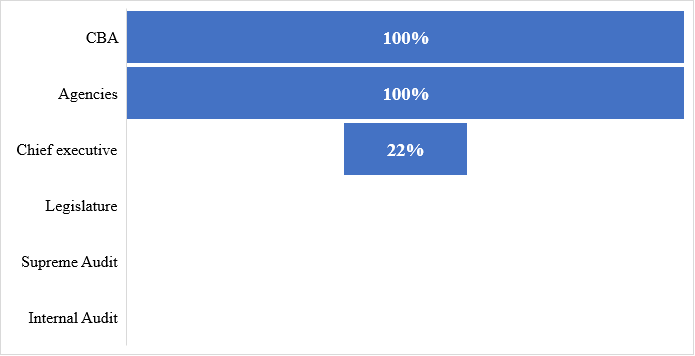 Критерий 4. Каковы наиболее серьезные трудности, связанные с эффективностью бюджета, выявленные в обследовании ОЭСР? Ниже представлены пять наиболее часто встречающихся общих трудностей, с которыми сталкиваются страны PEMPAL:Отсутствие ресурсов (временных, кадровых, операционных средств) для проведения оценки эффективности; Неясность целей государственной политики/программ, что осложняет установление показателей/целей в области эффективности;Отсутствие навыков/обучения для сотрудников/государственных гражданских служащих для проведения оценки эффективности; Отсутствие культуры эффективности; Отсутствие точных/своевременных данных Этот критерий основан на вопросе анкеты ОЭСР 2016 года по вопросам эффективности бюджета  и предусматривает 17 возможных ответов: 1. Отсутствие точных и своевременных данных в качестве исходной информации для оценки эффективности. 2. Неясность целей государственной политики/программ, что осложняет установление показателей/целей в области эффективности. 3. Отсутствие руководящей роли/приверженности развитию БОР. 4. Манипулирование данными, при котором целевые ориентиры выбираются намеренно для искажения результатов. 5. Неясность сведений о том, какую роль представленные в бюджете показатели эффективности сыграли в распределении бюджетных средств. 6. Представленная информация об эффективности неактуальна для принятия решений о бюджете. 7. Внимание к эффективности ослабевает после ассигнования средств. 8. Горизонтальные связи и сотрудничество между организациями центрального уровня ослабли в связи с усилением конкуренции за средства или за право возглавлять мероприятия. 9.Показатели эффективности не дают представления об эффективности или рентабельности. 10. Отсутствие навыков/обучения для сотрудников/государственных гражданских служащих для проведения оценки эффективности. 11. Отсутствие ресурсов (временных, кадровых, операционных средств) для проведения оценки эффективности. 12. Отсутствие культуры «эффективности». 13. Отсутствие принципов/руководства по БОР. 14. Перегруженность информацией—чрезмерный объем данных, и не всегда ясно, какие из них актуальны для принятия решений. 15. Процедуры БОР чрезмерно забюрократизированы/длительны/сложны. 16. Несоответствие/дублирование между практикой и процедурами БОР на уровне ЦБВ и отраслевых министерств/ведомств. 17. Отсутствие надлежащих ИКТ. Что касается стран ОЭСР, то ниже представлены пять наиболее серьезных трудностей, препятствующих БОР:Отсутствие культуры эффективности;Отсутствие ресурсов (временных, кадровых, операционных средств) для проведения оценки эффективности; Отсутствие навыков/обучения для сотрудников/государственных гражданских служащих для проведения оценки эффективности; Отсутствие точных/своевременных данных Отсутствие информации об эффективности и рентабельности Критерий 5. На каком уровне проводится установление и мониторинг ПЭ? В большинстве стран PEMPAL показатели эффективности устанавливаются отраслевыми министерства/ведомствами, как правило, при содействии и/или под руководством ЦБВ. В Беларуси и России показатели эффективности утверждаются правительством.В большинстве стран PEMPAL мониторинг показателей эффективности проводят отраслевые министерства/ведомства, которые направляют их в правительства/парламент в качестве дополнительной информации в составе бюджетной документации (они не утверждаются). Во всех балканских странах полученные от всех министерств/ведомств данные о показателях эффективности собираются в министерстве финансов, а в Российской Федерации и в Беларуси – в Министерстве экономического развития.  Критерий 6. Каковы виды используемых ПЭ? Примерно в половине стран PEMPAL отсутствует официальная классификация показателей эффективности, тогда как в остальных странах, как правило, используется некоторое сочетание показателей промежуточных результатов и итоговых результатов (а в некоторых случаях устанавливаются показатели эффективности). Критерий 7. Как часто проводится мониторинг ПЭ?Во всех странах PEMPAL мониторинг показателей проводится ежегодно, кроме Армении, где это происходит ежеквартально, и в Сербии, где на некоторых уровнях управления мониторинг проводится раз в полгода. Критерий 8. Каково среднее число ПЭ на программу и какова структура программного бюджетирования? В большинстве случаев существует два уровня результатов: показатели программ и мероприятий/подпрограмм (или направлений государственной политики и программ), за исключением Киргизской Республики, где используются три уровня  – уровень устойчивого развития, программный уровень и уровень мероприятий. ПЭ в большинстве случаев устанавливается на обоих уровнях результатов (за исключением Боснии и Герцеговины, где показатели устанавливаются на одном уровне – уровне мероприятий). Число ПЭ в большинстве стран существенно различается, при этом в среднем на каждую страну приходится от 10 до 80 ПЭ (80 в России, 50 в Армении, 15 в БиГ, 30 в Хорватии, 30 в Сербии, 10 в Болгарии, 10 в Молдове, 10 в Киргизской Республике и 40 в Беларуси). Вместе с тем следует отметить, что между странами имеются существенные различия в охвате программ: от целых отраслей (например, в России) до одного департамента или одного ведомства/министерства (например, в Боснии и Герцеговине).Критерий 9. Каково оцениваемое соотношение показателей промежуточных результатов и итоговых результатов в общем числе показателей?Как показывают примерные оценки, в большинстве стран на показатели промежуточных результатов приходится примерно две трети показателей, а на показатели итоговых результатов – треть; вместе с тем такую оценку трудно проводить в силу большого числа показателей и разнообразия их качественных особенностей в разных странах.Критерий 10. Каковы основные трудности, связанные именно с ПЭ?Наиболее часто встречающиеся трудности в странах PEMPAL:Программное бюджетирование находится на ранних этапах. Качество ПЭ у разных бюджетополучателей (министерство/ведомство) различается. Слишком много ПЭ. Отсутствие определенных стандартных ключевых национальных показателей/национальной стратегии высшего уровня со стандартными ПЭ. Слабая связь со стратегическим планированием на уровне государства. Некоторые ПЭ в отдельных случаях не подлежат количественному измерению. Слабая или отсутствующая информация о программном бюджетировании или о показателях эффективности на субнациональном уровне.Отсутствие практики использования ПЭ для принятия решений. Трудности в установлении и мониторинге ПЭ в части межведомственных программ. Трудности в установлении значений ПЭ. Необходимость укрепления менталитета, направленного на достижение эффективности в целом. Страновой анализ Российская Федерация АрменияБосния и Герцеговина Хорватия Сербия Болгария Молдова Киргизская Республика Беларусь ОБзор показателей в сфере здравоохранения и образования в странах PEMPAL Сводный анализ Как показано на рисунке 3, по числу и структуре программ, а также по числу ПЭ между странами PEMPAL существуют немалые различия. Однако, как указано выше, проводить сравнение не совсем уместно, поскольку между странами имеются различия в охвате программ, от целых отраслей (как, например, в России) до одного департамента или одного ведомства/министерства (как, например, в Сербии).В большинстве случаев ПЭ определяются надлежащим образом, т.е понятно, что они оценивают, какова единица измерения, их названия нейтральны. Однако это не всегда так.В большинстве случаев ПЭ в большей степени – показатели промежуточных результатов, однако также представлены и показатели итоговых результатов. В большинстве случаев также установлены ПЭ в отношении показателей промежуточных результатов/процессов низкого уровня (например, количество встреч или показатели «да/нет», связанные с разработкой нормативно-правовых документов). Долгосрочные показатели высшего уровня, как правило, основаны на международных сопоставимых критериях и также устанавливаются в большинстве случаев, например, баллы по PISA, охват населения образованием на разных уровнях, инвестиции в НИОКР, продолжительность жизни, уровень смертности, обусловленной разными видами заболеваний, охват населения вакцинацией.  Рисунок 3. Количество и структура программ и количество ПЭ в здравоохранении и образовании В образовании ПЭ в целом могут быть сгруппированы по следующим направлениям:Доступ к образованию (например, доля населения, охваченная образованием на разных уровнях)Качество образования (например, средний балл, полученный на государственных экзаменах, средний балл в рамках тестирования PISA, доля занятых выпускников вузов)Количество  бенефициаров услуг (учащихся) и количество поставщиков услуг (педагогов) и их соотношение на разных уровнях образовательной системы Инвестиции в основной капитал и IT (доля школ, оснащенных современным доступом в интернет и IT-услугами, доля школ, отвечающих стандартам безопасности, количество обновленных объектов, оснащенных IT-системами, доля школ, оснащенных доступом к компьютерам в образовательных целях)Одаренные учащиеся (например, число наград, доля учащихся, получающих стипендии в общей численности учащихся, число учащихся средних школ, участвующих в международных конкурсах, число одаренных детей и учащихся, получивших дополнительные виды поддержки с учетом их потребностей, предпочтений и умений)Доступ социально уязвимых групп населения (т.е. число воспитателей, занимающихся с детьми народности рома, численность учащихся с ограниченными возможностями, число детей, находящихся на лечении в стационаре и охваченных образовательными программами, увеличение числа дополнительных классов для учащихся с ограниченными возможностями)Вспомогательные услуги (например, количество имеющихся общежитий, число учащихся, использующих услуги проживания)Внеклассная деятельность (например, процент учащихся, занятых внеклассной работой)Соблюдение стандартов (т.е. количество вузов, отвечающих европейским стандартам, количество стандартных документов по учету успеваемости учащихся начальной и средней школы)Научно-исследовательская работа (т.е. процент расходов ВВП на науку и исследования, доля средств, выделяемых вузами на проведение научной работы, доля недавних выпускников, занимающихся исследованиями и разработками)Образование учителей (например, численность занятых в сфере образования, прошедших обучение по тематике профилактики насилия, и доля учителей, посещающих добровольные программы повышения квалификации)Нормативно-правовые документы (например, административные документы, касающиеся процесса обучения/преподавания, законы/подзаконные акты, подготовка стратегических документов (общее число документов)В сфере здравоохранения ПЭ могут в целом быть сгруппированы по следующим темам:Продолжительность жизни Восприятие получателями качества услуг (процент пациентов, удовлетворенных качеством оказанных медицинских услуг)Уровень смертности (например, уровень смертности, обусловленной всеми факторами, на 1 000 человек, уровень младенческой смертности на 1 000 новорожденных, уровень смертности от сердечно-сосудистых заболеваний, заболеваемость по видам заболеваний и процент смертности, вызванной злокачественными опухолями)Заболеваемость (например, заболеваемость сердечно-сосудистыми заболеваниями и туберкулезом)Высокотехнологичная медицина и инвестиции в основной капитал (например, средний срок эксплуатации оборудования для проведения радиологической диагностики и аэротерапии, количество медицинских центров, оснащенных сертифицированным лабораторным оборудованием, количество внедренных электронных услуг и инвестиционные капитальные расходы на душу населения)НИОКР (например, процент исследователей в возрасте до 39 включительно в общей численности исследователей и число исследований чрезвычайно опасных инфекций)Охват населения вакцинацией (например, процент полностью вакцинированных детей, охват вакцинацией детей до 2 лет и охват женщин в возрасте от 30 до 60 лет обследованиями на предмет выявления рака шейки матки)Охват населения диспансеризацией (например, процент женщин, проходящих профилактический осмотр, потребление пищевой соли, потребление фруктов и овощей и процент населения, ведущего активный образ жизни)Квалификация и обучение работников здравоохранения (например, численность работников здравоохранения, проходящих профессиональное обучение)Повышение осведомленности (например, разработка информационных материалов о профилактике заболеваний и число кампаний по информированию  общественности)Численность работников здравоохранения и связанные с этим коэффициенты (например, число терапевтов на 10 000 человек, число специалистов среднего звена на 1 терапевта, число врачей-специалистов на 100 000 человек, число медработников на душу населения)Нормативно-правовые документы (например, общее количество разработанных нормативно-правовых документов и количество подготовленных договоров, соглашений, протоколов и программ и других документов, встреч, обсуждений и разных мероприятий в рамках взаимодействия)Страновой обзор Российская Федерация: образование Сербия: образование Хорватия: образование Киргизская Республика: образование Болгария: образование Беларусь: образование Армения: образование Турция: образование Примечание: в Турции в настоящее время осуществляется переход на программное бюджетирование, поэтому в рамках бюджетной классификации программы, подпрограммы и мероприятия еще не разработаны.Российская Федерация: здравоохранение Сербия: здравоохранение Хорватия: здравоохранение Молдова: здравоохранение Болгария: здравоохранение Беларусь: здравоохранение Армения: здравоохранение Данный продукт знаний разработан силами PEMPAL и доступен на английском, русском и боснийско-сербско-хорватском языках. За разрешением на использование, повторное использование или перевод этого документа просьба обращаться к Руководителю Проекта Елене Никулиной по адресу enikulina@worldbank.org. Дополнительная информация о деятельности PEMPAL размещена на интернет-странице программы  www.pempal.org  1. Установлены ли единые принципы эффективности бюджета, применяемые на уровне центральных органов власти?Да, обязательны для отраслевых министерств и ведомств 2.   Каковы ключевые элементы, лежащие в основе принципов эффективности бюджета?Общие принципы и определения; стандартные шаблоны для отчетности об информации; стандартные инструменты ИКТ для внесения информации/отчетности о показателях эффективности 3.   Какие организации играют важную роль в сборе показателей эффективности?ЦБВ, ведомства, глава исполнительной власти 4.  Каковы наиболее серьезные трудности, связанные с эффективностью бюджета, выявленные в обследовании ОЭСР?i) Манипулирование данными, при котором целевые ориентиры выбираются намеренно для искажения результатов; ii) отсутствие точных/своевременных данных в качестве исходной информации для оценки эффективности;  iii) отсутствие культуры эффективности; и  iv) процедуры БОР чрезмерно забюрократизированы/длительны/сложны5.  На каком уровне проводится установление и мониторинг ПЭ?Устанавливаются и утверждаются правительством в отношении всех государственных программ. Мониторинг проводит Министерство экономического развития. 6.   Каковы виды ПЭ?Определенного правила нет, кроме перечня показателей на основе задач для государственных ведомств. 7.   Как часто проводится мониторинг ПЭ?Ежегодно 8.   Каково среднее число ПЭ на программу и какова структура программного бюджетирования?От 3 до примерно 30 на уровне программ, в среднем 10 (в некоторых случаях программы так же обширны, как и отрасль). ПЭ также устанавливаются на уровне подпрограмм (в среднем 7 подпрограмм на программу, от 1 до 20), в отношении которых устанавливается около 10 ПЭ, но в отдельных случаях их больше. 9.   Каково оцениваемое соотношение показателей промежуточных результатов и итоговых результатов в общем числе показателей?Около 2/3 – показатели промежуточных результатов; 1/3 – показатели итоговых результатов10.   Каковы основные трудности, связанные именно с ПЭ?Ключевые национальные показатели (КНП) на высшем уровне отсутствуют, поскольку отсутствует общенациональная стратегия социально-экономического развития. Слишком много ПЭ. Отсутствие определенного стандарта в отношении КНП, поэтому каждое министерство устанавливает свои показатели. 1. Установлены ли единые принципы эффективности бюджета, применяемые на уровне центральных органов власти?Да, обязательны для отраслевых министерств и ведомств 2.   Каковы ключевые элементы, лежащие в основе принципов эффективности бюджета?Стандартный набор показателей/целей в области эффективности 3.   Какие организации играют важную роль в сборе показателей эффективности?ЦБВ, ведомства4.  Каковы наиболее серьезные трудности, связанные с эффективностью бюджета, выявленные в обследовании ОЭСР?Отсутствие навыков/обучения для сотрудников/ государственных гражданских служащих для проведения оценки эффективности5.  На каком уровне проводится установление и мониторинг ПЭ?Устанавливается министерствами/ведомствами. Мониторинг проводит правительство. 6.   Каковы виды ПЭ?Количественные, качественные показатели и показатели своевременности (в настоящее время в большинстве случаев два последних из упомянутых вида пока не устанавливаются). В отношении трансфертов устанавливаются разные ПЭ – число бенефициаров, суммы и регулярность платежей 7.   Как часто проводится мониторинг ПЭ?Квартально 8.   Каково среднее число ПЭ на программу и какова структура программного бюджетирования?Большое разнообразие. В социальной сфере министерство реализует 6 программ, установлено примерно 4 ПЭ, а в отделе социальной политики – 11 показателей (некоторые из них дублируют друг друга), при этом в среднем 3 ПЭ. 9.   Каково оцениваемое соотношение показателей промежуточных результатов и итоговых результатов в общем числе показателей?Как правило, показатели промежуточных результатов.10.   Каковы основные трудности, связанные именно с ПЭ?БОР находится на раннем этапе. Нет единого способа установления ПЭ по отраслям. В большинстве случаев качественные показатели и показатели своевременности не определены. Квартальная отчетность слишком частая. 1. Установлены ли единые принципы эффективности бюджета, применяемые на уровне центральных органов власти?Да, обязательны для отраслевых министерств и ведомств 2.   Каковы ключевые элементы, лежащие в основе принципов эффективности бюджета?Общие принципы и определения; стандартные шаблоны для отчетности об информации; стандартные инструменты ИКТ для внесения информации/отчетности о показателях эффективности3.   Какие организации играют важную роль в сборе показателей эффективности?ЦБВ, ведомства4.  Каковы наиболее серьезные трудности, связанные с эффективностью бюджета, выявленные в обследовании ОЭСР?Отсутствие точных/своевременных данных в качестве исходной информации для оценки эффективности; неясность целей государственной политики/программы осложняет задачу установления критериев и целевых ориентиров Представленная информация об эффективности неактуальна для принятия решений о бюджете; отсутствие навыков/обучения для сотрудников/государственных гражданских служащих для проведения оценки эффективности; отсутствие «культуры эффективности»; отсутствие надлежащих ИКТ5.  На каком уровне проводится установление и мониторинг ПЭ?Устанавливаются на уровне министерств/ведомств (в большинстве случаев при содействии Минфина, скорее на уровне субъектов федерации, а не федерации БиГ). Мониторинг проводят министерства/ведомства; Минфин направляет информацию в правительство и в парламент в отношении всех бюджетополучателей в качестве дополнительной информации в рамках процедуры утверждения бюджета на уровне субъектов федерации. 6.   Каковы виды ПЭ?Показатели промежуточных и итоговых результатов и показатели эффективности 7.   Как часто проводится мониторинг ПЭ?Ежегодно 8.   Каково среднее число ПЭ на программу и какова структура программного бюджетирования?Каждое министерство/ведомство утверждает программы (в среднем 3-4, но их число колеблется), а в рамках каждой программы предусмотрены мероприятия (в среднем 4-5 в каждой программе, но их число может колебаться). Показатели устанавливаются в отношении мероприятий. На уровне субъекта федерации установлено по 3 показателя на мероприятие (один показатель промежуточных результатов, один – показатель итоговых результатов и один – показатель эффективности), тогда как на уровне федерации БиГ может устанавливаться больше показателей.9.   Каково оцениваемое соотношение показателей промежуточных результатов и итоговых результатов в общем числе показателей?Около 2/3 – показатели промежуточных результатов; 1/3 – показатели итоговых результатов10.   Каковы основные трудности, связанные именно с ПЭ?Недостаточная связь с общегосударственными стратегическими планами (запланирована/ведется работа по улучшению ситуации). Отсутствие определенных стандартов ПЭ/КНП. Есть различия в качестве ПЭ между бюджетополучателями,  в целом необходим анализ и улучшения. Некоторые ПЭ не подлежат количественной оценке (на уровне Федерации БиГ). ПЭ не используются при принятии решений. Практика БОР на уровне кантонов/муниципалитетов слабая или отсутствует.1. Установлены ли единые принципы эффективности бюджета, применяемые на уровне центральных органов власти?Да, обязательны для отраслевых министерств и ведомств 2.   Каковы ключевые элементы, лежащие в основе принципов эффективности бюджета?Общие принципы и определения; стандартные шаблоны для отчетности об информации; стандартные инструменты ИКТ для внесения информации/отчетности о показателях эффективности3.   Какие организации играют важную роль в сборе показателей эффективности?ЦБВ, ведомства4.  Каковы наиболее серьезные трудности, связанные с эффективностью бюджета, выявленные в обследовании ОЭСР?Неясность целей государственной политики/программы осложняет задачу установления критериев и целевых ориентиров. Представленная информация об эффективности неактуальна для принятия решений о бюджете; внимание к эффективности снижается после распределения средств; отсутствие навыков/обучения для сотрудников/государственных гражданских служащих для проведения оценки эффективности; отсутствие ресурсов (временных, кадровых, операционных средств) для проведения оценки эффективности.5.  На каком уровне проводится установление и мониторинг ПЭ?Устанавливается министерствами и ведомствами при методологическом содействии Минфина. Мониторинг проводят министерства/ведомства, информация направляется в правительство  и в парламент в качестве дополнительной информации. 6.   Каковы виды ПЭ?Официальная классификация отсутствует 7.   Как часто проводится мониторинг ПЭ?Ежегодно 8.   Каково среднее число ПЭ на программу и какова структура программного бюджетирования?Существуют программы, внутри которых предусмотрены мероприятия. Количество ПЭ может меняться, в среднем 30 ПЭ на программу.9.   Каково оцениваемое соотношение показателей промежуточных результатов и итоговых результатов в общем числе показателей?В основном показатели промежуточных результатов.10.   Каковы основные трудности, связанные именно с ПЭ?Качество ПЭ в некоторых случаях все еще низкое. В некоторых программах/мероприятиях слишком много ПЭ, в некоторых  – слишком мало. ПЭ не используются при принятии решений. Отсутствие общегосударственной стратегии со стандартными ПЭ/КП. Хотя БОР внедрен на местном уровне, он еще дорабатывается. 1. Установлены ли единые принципы эффективности бюджета, применяемые на уровне центральных органов власти?Да, обязательны для отраслевых министерств и ведомств 2.   Каковы ключевые элементы, лежащие в основе принципов эффективности бюджета?Общие принципы и определения; стандартные шаблоны для отчетности об информации; стандартные инструменты ИКТ для внесения информации/отчетности о показателях эффективности3.   Какие организации играют важную роль в сборе показателей эффективности?ЦБВ, ведомства4. Каковы наиболее серьезные трудности, связанные с эффективностью бюджета, выявленные в обследовании ОЭСР?Отсутствие точных/своевременных данных в качестве исходной информации для оценки эффективности; неясность целей государственной политики/программы, что осложняет задачу установления критериев и целевых ориентиров.5.  На каком уровне проводится установление и мониторинг ПЭ?Устанавливается министерствами и ведомствами при методологическом содействии Минфина. Мониторинг проводят министерства/ведомства, информация направляется в правительство и в парламент в качестве дополнительной информации. 6.   Каковы виды ПЭ?Показатели промежуточных и итоговых результатов7.   Как часто проводится мониторинг ПЭ?Ежегодно (в отношении программ и программных мероприятий и проектов) и раз в полгода (в отношении программ и программных мероприятий и проектов)8.   Каково среднее число ПЭ на программу и какова структура программного бюджетирования?Около 70 программ в целом, в каждой программе предусмотрены мероприятия (в среднем около 7 мероприятий на программу). ПЭ устанавливаются как на уровне программы (как правило, на уровне показателей итоговых результатов на высшем уровне), так и на уровне мероприятий (как правило, на уровне показателей промежуточных результатов на более низком уровне). В среднем около 5 ПЭ на программу, но в некоторых случаях намного больше. В среднем 3 ПЭ на мероприятие, но это количество колеблется.9.   Каково оцениваемое соотношение показателей промежуточных результатов и итоговых результатов в общем числе показателей?Около 2/3 – показатели промежуточных результатов; 1/3 – показатели итоговых результатов10.   Каковы основные трудности, связанные именно с ПЭ?Качество и количество ПЭ колеблется. ПЭ не используются при принятии решений. Отсутствие национальной стратегии высокого уровня со стандартными ПЭ/КП. 1. Установлены ли единые принципы эффективности бюджета, применяемые на уровне центральных органов власти?Да, обязательны для отраслевых министерств и ведомств Да, обязательны для отраслевых министерств и ведомств 2.   Каковы ключевые элементы, лежащие в основе принципов эффективности бюджета?Общие принципы и определения; стандартные шаблоны для отчетности об информации; стандартные инструменты ИКТ для внесения информации/отчетности о показателях эффективностиОбщие принципы и определения; стандартные шаблоны для отчетности об информации; стандартные инструменты ИКТ для внесения информации/отчетности о показателях эффективности3.   Какие организации играют важную роль в сборе показателей эффективности?ЦБВ, ведомстваЦБВ, ведомства4.  Каковы наиболее серьезные трудности, связанные с эффективностью бюджета, выявленные в обследовании ОЭСР?Неясность целей государственной политики/программы осложняет задачу установления критериев и целевых ориентиров; представленная информация об эффективности неактуальна для принятия решений о бюджете; внимание к эффективности снижается после распределения средств; Показатели эффективности не дают информации об эффективности и рентабельности; перегруженность информацией—чрезмерный объем представленных данных, не всегда ясно, какие из них актуальны для принятия решений; отсутствие надлежащих ИКТНеясность целей государственной политики/программы осложняет задачу установления критериев и целевых ориентиров; представленная информация об эффективности неактуальна для принятия решений о бюджете; внимание к эффективности снижается после распределения средств; Показатели эффективности не дают информации об эффективности и рентабельности; перегруженность информацией—чрезмерный объем представленных данных, не всегда ясно, какие из них актуальны для принятия решений; отсутствие надлежащих ИКТ5.  На каком уровне проводится установление и мониторинг ПЭ?Устанавливается министерствами/ведомствами в соответствии с рекомендациями Минфина. Мониторинг проводится силами внешнего аудитора (по факту) и направляется в правительство и парламент в качестве дополнительной информации. Устанавливается министерствами/ведомствами в соответствии с рекомендациями Минфина. Мониторинг проводится силами внешнего аудитора (по факту) и направляется в правительство и парламент в качестве дополнительной информации. 6.   Каковы виды ПЭ?Показатели продуктов/качества услуг (промежуточных результатов), итоговых результатов, процессов  (эффективности) и качества Показатели продуктов/качества услуг (промежуточных результатов), итоговых результатов, процессов  (эффективности) и качества 7.   Как часто проводится мониторинг ПЭ?Ежегодно, некоторые - на многолетней основе Ежегодно, некоторые - на многолетней основе 8.   Каково среднее число ПЭ на программу и какова структура программного бюджетирования?Программы устанавливаются в каждом направлении политики (социально-экономические сферы). Отраслевые министерства отвечают за 2-5 направлений государственной политики, в рамках каждого направления - 3-5 программ. Для каждой программы устанавливаются ПЭ, связанные с продукцией/услугами, предоставленными в рамках программы , при этом в основном используются показатели промежуточных результатов, исходных данных и качества. Что касается направлений государственной политики, то  показатели итоговых результатов отражают стратегические цели правительства (в соответствии с рекомендациями Минфина), но не всегда. Количество ПЭ значительно варьируется, при этом (как показывают собранные РГПБ примеры), как правило, на программу приходится 20 ПЭ.Программы устанавливаются в каждом направлении политики (социально-экономические сферы). Отраслевые министерства отвечают за 2-5 направлений государственной политики, в рамках каждого направления - 3-5 программ. Для каждой программы устанавливаются ПЭ, связанные с продукцией/услугами, предоставленными в рамках программы , при этом в основном используются показатели промежуточных результатов, исходных данных и качества. Что касается направлений государственной политики, то  показатели итоговых результатов отражают стратегические цели правительства (в соответствии с рекомендациями Минфина), но не всегда. Количество ПЭ значительно варьируется, при этом (как показывают собранные РГПБ примеры), как правило, на программу приходится 20 ПЭ.9.   Каково оцениваемое соотношение показателей промежуточных результатов и итоговых результатов в общем числе показателей?Около 2/3 – показатели промежуточных результатов; 1/3 – показатели итоговых результатов10.   Каковы основные трудности, связанные именно с ПЭ?Необходимо укреплять связь между ПЭ и принятием решений о бюджете и больше вовлекать правительство и парламент. Качество и количество ПЭ может значительно варьироваться. Необходимо укреплять связь между ПЭ и принятием решений о бюджете и больше вовлекать правительство и парламент. Качество и количество ПЭ может значительно варьироваться. 1. Установлены ли единые принципы эффективности бюджета, применяемые на уровне центральных органов власти?Да, обязательны для отраслевых министерств и ведомств 2.   Каковы ключевые элементы, лежащие в основе принципов эффективности бюджета?Общие принципы и определения; стандартные шаблоны для отчетности об информации; стандартные инструменты ИКТ для внесения данных/отчетности о показателях эффективности3.   Какие организации играют важную роль в сборе показателей эффективности?ЦБВ, ведомства4.  Каковы наиболее серьезные трудности, связанные с эффективностью бюджета, выявленные в обследовании ОЭСР?Представленная информация об эффективности неактуальна для принятия решений о бюджете; горизонтальные связи и сотрудничество между организациям центрального уровня ослабли в связи с усилением конкуренции за средства или за право возглавлять проведение мероприятий; отсутствие ресурсов (временных, кадровых, операционных средств) для проведения оценки эффективности; отсутствие культуры эффективности5.  На каком уровне проводится установление и мониторинг ПЭ?Устанавливается министерствами/ведомствами и используется ими в качестве внутреннего инструмента.6.   Каковы виды ПЭ?Показатели ресурсов, промежуточных и итоговых результатов.7.   Как часто проводится мониторинг ПЭ?Ежегодно 8.   Каково среднее число ПЭ на программу и какова структура программного бюджетирования?ПЭ устанавливаются в отношении программ. В каждой программе также предусмотрены задания, но в отношении заданий ПЭ не устанавливаются, поскольку они используются как инструменты для достижения целевых ориентиров ПЭ в рамках программы. В среднем на бюджетополучателя приходится 4 программы, а в некоторых случаях программы носят межведомственный характер. В среднем на программу приходится 10 ПЭ. 9.   Каково оцениваемое соотношение показателей промежуточных результатов и итоговых результатов в общем числе показателей?Около 80% - показатели промежуточных результатов, а 20% - показатели итоговых результатов.10.   Каковы основные трудности, связанные именно с ПЭ?Слишком много ПЭ, некоторые неактуальны. Частое изменение/отмена ПЭ. Трудности при установлении и мониторинге ПЭ применительно к межведомственным программам. В целом необходимо укреплять менталитет по повышению эффективности. 1. Установлены ли единые принципы эффективности бюджета, применяемые на уровне центральных органов власти?Да, обязательны для отраслевых министерств и ведомств 2.   Каковы ключевые элементы, лежащие в основе принципов эффективности бюджета?Общие принципы и определения; стандартные шаблоны для отчетности об информация3.   Какие организации играют важную роль в сборе показателей эффективности?ЦБВ, ведомства, глава исполнительной власти4.  Каковы наиболее серьезные трудности, связанные с эффективностью бюджета, выявленные в обследовании ОЭСР?Отсутствие надлежащих ИКТ; отсутствие точных и своевременных данных в качестве исходных данных для установления ПЭ; неясность целей государственной политики/программы осложняет задачу установления критериев и целевых ориентиров; отсутствие руководящей роли/приверженности развитию БОР; манипулирование данными, при котором целевые ориентиры выбираются намеренно для искажения результатов; неясность сведений о том, какую роль представленные в бюджете показатели эффективности сыграли в распределении бюджетных средств; внимание к эффективности снижается после распределения средств; отсутствие навыков/обучения для сотрудников/ государственных гражданских служащих для проведения оценки эффективности; отсутствие принципов/руководства по БОР.5.  На каком уровне проводится установление и мониторинг ПЭ?Устанавливается министерствами/ведомствами в качестве приложения к бюджетной документации. Мониторинг будет осуществляться начиная с 2018 г. 6.   Каковы виды ПЭ?Качественные показатели на уровне программ и количественные показатели на уровне мероприятий.7.   Как часто проводится мониторинг ПЭ?Ежегодно (до этого квартально)8.   Каково среднее число ПЭ на программу и какова структура программного бюджетирования?ПЭ устанавливаются как на уровне программ, так и мероприятий в рамках программ. Всего около 103 программ, многие из них носят межведомственный характер, при этом на программу приходится в среднем 5 мероприятий. В среднем на бюджетополучателя приходится 10 ПЭ, в т.ч. на уровне программ и мероприятий. В большинстве случаев на уровне программ устанавливается один ПЭ, и 1-2 на уровне мероприятий. Кроме того, на высшем государственном уровне устанавливаются 70 показателей (показатели устойчивого развития)9.   Каково оцениваемое соотношение показателей промежуточных результатов и итоговых результатов в общем числе показателей?Около 2/3 – показатели промежуточных результатов; 1/3 – показатели итоговых результатов.10.   Каковы основные трудности, связанные именно с ПЭ?Министерства/ведомства, как правило, предлагают слишком много ПЭ. Существуют межведомственные программы, но общие ПЭ не устанавливаются. Есть трудности с установлением целевых значений ПЭ. ПЭ устанавливают связи с национальными, а не отраслевыми стратегиями. 1. Установлены ли единые принципы эффективности бюджета, применяемые на уровне центральных органов власти?Да, обязательны для отраслевых министерств и ведомств 2.   Каковы ключевые элементы, лежащие в основе принципов эффективности бюджета?Общие принципы и определения; стандартные шаблоны для отчетности об информации; стандартные инструменты ИКТ для внесения данных/отчетности о показателях эффективности3.   Какие организации играют важную роль в сборе показателей эффективности?ЦБВ, ведомства4.  Каковы наиболее серьезные трудности, связанные с эффективностью бюджета, выявленные в обследовании ОЭСР?Отсутствие руководящей роли/приверженности развитию БОР; отсутствие навыков/обучения для сотрудников/ государственных гражданских служащих для проведения оценки эффективности; отсутствие ресурсов (временных, кадровых, операционных средств) для проведения оценки эффективности; отсутствие культуры «эффективности»5.  На каком уровне проводится установление и мониторинг ПЭ?Правительство утверждает около 400 ПЭ в отношении 21 государственной программы (82 подпрограммы), министерства и ведомства устанавливают и проводят мониторинг в отношении всех этих ПЭ. Министерство экономического развития готовит консолидированный отчет о ПЭ. 6.   Каковы виды ПЭ?Показатели промежуточных и итоговых результатов и показатели эффективности 7.   Как часто проводится мониторинг ПЭ?Ежегодно (некоторые квартально)8.   Каково среднее число ПЭ на программу и какова структура программного бюджетирования?ПЭ устанавливаются на уровне программ (т.н. консолидированные целевые показатели) и на уровне мероприятий/подпрограмм (т.н. целевые показатели). Как правило, на программу устанавливаются 1 – 5 ПЭ, на мероприятие – в среднем около 5, а на мероприятие  – в среднем 8.9.   Каково оцениваемое соотношение показателей промежуточных результатов и итоговых результатов в общем числе показателей?Как правило, показатели промежуточных результатов.10.   Каковы основные трудности, связанные именно с ПЭ?Правительство в основном уделяет внимание показателям высокого уровня в области социально-экономического развития.  Необходимо использовать значения ПЭ для принятия решений.ОБРАЗОВАНИЕ ОБРАЗОВАНИЕ ЗДРАВООХРАНЕНИЕ ЗДРАВООХРАНЕНИЕ КОЛИЧЕСТВО И СТРУКТУРА ПРОГРАММ КОЛИЧЕСТВО ПЭ КОЛИЧЕСТВО И СТРУКТУРА ПРОГРАММ КОЛИЧЕСТВО ПЭ Российская Федерация 1 программа и 7 подпрограмм -1541 программа и 11 подпрограмм 96Сербия 6 программ и 64 мероприятий2726 программ и 45 мероприятий 142Хорватия 4 программы и 40 мероприятий 1134 программы и 8 мероприятий 18Киргизская Республика 6 программ и 27 мероприятий 735 программ и 40 мероприятий 68Болгария 2 направления государственной политикивключая 12  программ 210 (из которых 21 на уровне государственной политики)3 направления государственной политики, включая12 программ 635 (из которых 14 на уровне государственной политики) Беларусь 1 программа и 11 подпрограмм 311 программа и 7 подпрограмм 23Молдова 12 программ 95Армения 9 программ и 69 подпрограмм 1539 программ и 56 подпрограмм 165Турция 7 стратегических целей и 42 показателя эффективности 175В СРЕДНЕМ 131138Структура программы Государственная программа развития системы образования на 2013-2020 гг., в т.ч. 7 подпрограмм: 1. Развитие профессионального образования. 2. Развитие дошкольного, общего и дополнительного образования детей. 3. Развитие системы оценки качества образования и информационной прозрачности системы образования. 4. Вовлечение молодежи в социальную практику. 5. Обеспечение реализации государственной программы Российской Федерации «Развитие образования на 2013-2020 гг.», 6. Федеральная целевая программа «Русский язык» на 2011-2015 гг., and 7. Федеральная целевая программа развития образования на 2011 – 2015 гг.Количество ПЭ 80 на уровне программы и 74 на уровне подпрограмм, в среднем по 10 на каждую подпрограмму.ПЭ наивысшего уровня Относительная доля населения в возрасте 5-18 лет, охваченного общим и профессиональным образованием, к общей численности населения в возрасте от 5 до 18 лет  Наличие дошкольного образования (доля детей в возрасте от 3 до 7 лет, охваченных дошкольным образованием в текущем году, к общей численности детей в возрасте от 3 до 7 лет, охваченных дошкольным образованием, и численности детей в возрасте от 3 до 7 лет, ожидающих зачисления в дошкольное учебное учреждение в текущем году) Отношение среднего балла по ЕГЭ (2 обязательных предмета), полученного в 10% школ с наилучшими результатами ЕГЭ, к среднему баллу по ЕГЭ (2 обязательных предмета) в 10% школ с наихудшими результатами ЕГЭ  Доля расходов на вузы в общем объеме расходов на НИОКР  Относительная доля учащихся государственных и муниципальных учреждений среднего образования, обучающихся в соответствии с основными действующими требованиями (федеральные государственные образовательные стандарты), к общему количеству учащихся в государственных и муниципальных учреждениях общего образования Относительная доля трудоустроившихся по специальности выпускников учреждений профессионального образования за последний годИнформирование о программах дополнительного профессионального образования (относительная доля экономически активного населения в возрасте от 25 до 65 лет, прошедших переподготовку и (или) курсы повышения квалификации, к общему числу экономически активного населения в указанной возрастной группе)  Относительная доля молодежи в возрасте от 14 до 30 лет, занятая в молодежных общественных организациях, к общему числу молодежи в возрасте от 14 до 30 летПримеры прочих ПЭ Относительная доля учреждений среднего профессионального образования и организации высшего профессионального образования, здания которых предназначены для использования лицами с ограниченными возможностями. Численность учащихся, обучающихся по программам среднего профессионального образования, на 1 преподавателя и (или) мастера профессионального обучения Доля ежемесячной зарплаты сотрудника профессорско-преподавательского состава государственной и муниципальной организации высшего образования к среднему размеру зарплаты в указанном субъекте   Количество российских вузов в рейтинге 100 ведущих вузов мира. Наличие организаций дошкольного образования для детей (доля детей в возрасте от 2 месяцев до 3 лет, посещающих дошкольные учреждения, к общему числу детей в возрасте от 2 месяцев до 3 лет) Численность абитуриентов на одного педагога общеобразовательного учреждения Относительная доля российских учащихся школ, достигших базового уровня образовательных достижений по международным сопоставимым исследованиям качества образования (PIRLS, TIMSS, PISA), в общей численности учащихся Международное исследование TIMSS (4 класс) Соотношение средней месячной зарплаты учителей государственных (муниципальных) дошкольных образовательных учреждений к средней месячной зарплате в сфере общего образования в указанном субъекте Российской Федерации  Относительная доля образовательных учреждений, оборудованных пожарной сигнализацией, детекторами дыма и пожарными шкафами, в общем числе соответствующих организаций  Количество международных сопоставимых исследований качества образования, в которых Россия регулярно принимает участие Численность молодых людей в возрасте от 14 до 30 лет, участвующих в проектах и программах поддержки талантливой молодежи, реализуемых органами исполнительной власти, в общей численности молодежи в возрасте от 14 до 30 лет Количество мероприятий для молодежи  Число лауреатов премий в области литературы, искусства, образования, печатных СМИ, науки и технологии и в других номинациях, а также удостоенных наград за выдающиеся заслуги перед страной  Уровень соответствия образования современным стандартам   Структура программы 6 программ: формирование, мониторинг и развитие всех уровней образовательной системы: дошкольного, начального, среднего и высшего образования, помощь в обучении учащихся Количество ПЭ 31 на уровне программ и дополнительно 241 на уровне мероприятий в рамках 6 программ.ПЭ наивысшего уровня Число воспитателей, работающих с детьми народности рома.Количество  звонков на телефон экстренной службы с информацией о насилии.Количество посещений школ сотрудниками подразделения по борьбе и профилактике насилия и дискриминации.Численность учащихся, охваченных высшим образованием Численность учащихся, охваченных программой равных возможностей.Численность учащихся, обучающихся в вузах по IT-профилю Процент детей, охваченных программами дошкольного образования Процент детей, досрочно прервавших обучение в начальной школеПроцент населения, обучающегося в старших классах школы Процент учащихся, обучающихся по программе трехлетнего обучения Процент включает детей, посещающих ДДУ в течение года, предшествующего поступлению в школу Охват учащихся первого и второго этапа обязательного обучения и воспитания в начальной школе Средний балл учащихся, сдающих экзамен TIMMS Средний балл учащихся, сдающих выпускной экзамен (на основании всех экзаменов)Средний показатель учащихся по итогам тестирования PISA Процент учащихся, закончивших начальную школу (количество учащихся, сдавших выпускной экзамен) Число новых общественно признанных активистов в области обучения взрослого населения, реализующих утвержденные программы образования и обучения на основе утвержденных стандартов качества Количество общеобразовательных курсов, разработанных на основе квалификационных стандартов Численность взрослого населения, охваченная программами среднего образования в год Численность учащихся, посещающих среднюю школу с целью получения дополнительного образования, знаний и навыков Процент учащихся, завершивших обучение в средней школе по программам, утвержденным на основе квалификационных стандартов Численность поступивших учащихся на программы первого года обучения в магистратуре Численность поступивших учащихся на программы первого года обучения по основным дисциплинам Численность учащихся, завершивших обучение по программе магистратуры Численность учащихся, охваченных программами предоставления равных возможностей, утвержденных Правительством Республики Сербии  Численность учащихся, завершивших программу базового обучения Численность учащихся, получающих студенческие стипендии, к общему числу зачисленных студентов Численность учащихся, которым предоставлено общежитие, к общему числу учащихся средних школ в Республике Сербии  Отношение вместимости студенческих общежитий и числа учащихся, удовлетворяющих требованиям проживания в домах Доля педагогов, сдавших квалификационный экзамен, в общем числе педагогов Доля учащихся, имеющих право на получение студенческой ссуды, к общему числу зачисленных студентов Примеры прочих ПЭ Свод правил – перечень регулируемых профессий. Закон о регулируемых профессиях и признании профессиональной квалификации.Процент спортивных и художественных школ, отвечающих стандартам качества работы учреждений.Количество подготовленных учебных программ Количество профессиональных баллов, присуждаемых за качество учебников численность сотрудников учреждений по оказанию профессиональной помощи Количество опубликованных работ в базе данных на интернет-странице институтаКоличество стандартных документов учета успеваемости учащихся начального и среднего уровня образования Численность сотрудников сферы образования, проходящих обучение по теме профилактики насилия.Количество функциональных ресурсных центров вспомогательных технологий Количество заседаний советов директоров, на которых принимаются решения о работе ERI SEE Численность детей, посещающих программы обучения для детей, находящихся на лечении в стационаре Процент учащихся, занятых внеклассной работой Численность учащихся средних школ, участвующих в международных конкурсах Количество оснащенных помещений после ремонта Численность учащихся, завершивших обучение по программе магистратуры Численность учащихся, охваченных программами предоставления равных возможностей, утвержденных Правительством Республики СербииКоличество современных объектов, использующих IT-системы Численность учащихся, пользующихся услугами проживанияСтруктура программы 4 программы: развитие системы образования, высшее образование, инвестиции в научные исследования, развитие информационного общества Количество ПЭ 26 на уровне программ (показатели итоговых результатов) на уровне субъектов федерации и 5 показателей итоговых результатов на уровне местных органов власти. Дополнительно 82 ПЭ установлены в отношении 40 мероприятий и 5 проектов в рамках 4 программ.ПЭ наивысшего уровня Рост численности населения в возрасте от 25 до 64 лет, получивших высшее образование                                                                                                          Увеличение числа образовательных учреждений, в которых проводится внешняя экспертиза качества работы Увеличение числа образовательных учреждений, участвующих в программе Erasmus+ Утверждение Плана действий на 2017-2019 гг.  по повышению мобильности ученых Развитие образовательной системы Увеличение числа лиц, участвующих в программах непрерывного обучения Рост объема информации в образовательных программах для взрослого населения Руководители образовательных учреждений по обучению взрослого населения успешно прошли всех пять программных модулей и повысили свои навыки и компетенции Рост численности лиц в возрасте от 30 до 34 лет, имеющих высшее образование Увеличение числа вузов, следующих уточненным Европейским стандартам и руководству и другим актуальным стандартам и примерам передовой практики Рост числа научных организаций, следующих национальным стандартам, основанными на принципах ЕС в области передовой научной практики Создание обоснованной и эффективной системы гарантии качества в высших образовательных учреждениях Хорватии в соответствии с Частью I Европейского пространства высшего образования Успешная регистрация кандидатов в Национальной IT-системе заявок и зачисления в средние учебные  образовательные учреждения Повышение сводного показатели передовой научной практики Увеличение процента расходов ВВП на науку и исследования Степень повышения качества и эффективности процедур, признающих права на объекты промышленной собственности, увязанных с европейскими стандартами (нарастающим итогом)Степень качества и эффективности защиты авторских прав и связанных с ними прав, увязанных с европейскими стандартами (нарастающим итогом)Рост числа заявок на защиту прав на объекты промышленной собственности, подаваемых отечественными лицами в соответствии с национальными и европейскими процедурами (SOIP, EPO, OHIM)Повышение эффективности применения защиты интеллектуальных прав собственности (нарастающим итогом)Рост доли частных инвестиций в науку и исследования в ВВП Рост числа международных научных совместных публикаций на миллион жителей Обеспечения порядка, при котором каждое общежитие вуза в Хорватии полностью подключено к сетевой инфраструктуре Рост числа пользователей сетевой инфраструктуры в кластере Изабелла Рост числа интернет-услуг, использующих обмен данными через CIXКоличество полученных запросов аутентификации (серверы RADIUS)Количество полученных запросов аутентификации (серверы SSO)Рост численности учащихся в системе ISVU Рост численности пользователей электронной обучающей платформы Merlin Увеличение количества уроков в рамках обучающих программ Scree Рост численности учащихся, участвующих в разных школьных программах/мероприятиях Рост численности учащихся, участвующих в разных культурных мероприятиях (посещение музеев, театров, концертов и пр.), организуемых школой  Полное соответствие государственным педагогическим стандартам в части размера классов Внедрение программ в рамках односменного режима обучения в школах Увеличение количества дополнительных занятий для учащихся с особыми образовательными потребностями Примеры прочих ПЭ Количество успешно реализованных проектов Рост численности одаренных детей и учащихся, получивших дополнительные формы поддержки в соответствии с их потребностями, предпочтениями и навыками Рост доходов научных организаций на основе заключения договоров на выполнение проектов с экономическими субъектами, органами государственного управления и местными органами самоуправления, организациями гражданского общества и НПО, в общем объеме доходов Внедрение программ наставничества и практики Численность детей и учащихся, получивших систематическую помощь (воспитатели, транспорт, обучающие материалы и инструменты, питание) 
Рост численности детей дошкольного возраста, охваченных системой дошкольного обучения Структура программы 5 программ: планирование, администрирование и управление; реализация программы государственных гарантий предоставления гражданам Киргизской Республики доступа к услугам здравоохранения; внедрение базовой программы обязательного медицинского страхования; базовое государственное медицинское страхование (пилотный проект); обеспечение услуг гемодиализа для пациентов с терминальной стадией хронической почечной недостаточности. Количество ПЭ 8 показателей высшего уровня в области устойчивого развития. 4 дополнительных ПЭ на уровне программ и дополнительно 56 показателей в отношении 40 мероприятий в рамках этих 5 программ.  ПЭ наивысшего уровня Доля школ, имеющих доступ к электроснабжению Доля школ, имеющих доступ к интернету для образовательных целей Доля школ, имеющих доступ к компьютерам для образовательных целей Доля школ, имеющих доступ к адаптированной инфраструктуре и материалам для учащихся с ограниченными возможностями Доля школ, имеющих доступ к питьевой воде Доля школ, имеющих доступ к раздельным минимально оснащенным туалетным комнатам Доля школ, имеющих доступ к базовым услугам для мытья рук  Доля учителей, занятых: a) в дошкольных учреждениях, b) в начальной школе c) в средних классах общеобразовательной школы и d) в старших классах общеобразовательной школыПримеры прочих ПЭ Охват детей в возрасте 5-7 лет программами дошкольного обучения (факультативно) Численность детей соответствующего возраста, охваченных программами дошкольного обучения                                       Доля классных комнат, оборудованных в соответствии с требованиями дошкольного обучения Количество новых детских образовательных учреждений, согласно требованиям Охват детей базовым образованием (1-9 классы)Доля школ, полностью укомплектованных учителями (100%) Число отремонтированных и оборудованных школ в соответствии с современными требованиями и условиями для лиц с ограниченными возможностями Доля вузов (% от общего числа), формирующих план зачисления в соответствии с адресными соглашениями с работодателями о подготовке кадров  Доля учителей, участвующих в программах повышения профессиональной квалификации   Доля средств, выделенных вузами на проведение исследовательской работы Увеличение доли исследовательских проектов, нацеленных на достижение положительных структурных изменений в экономике Киргизской РеспубликиДоля недавних выпускников, участвующих в научной работе Структура программы 2 направления государственной политики (политика в сфере инклюзивного, доступного и качественного дошкольного и школьного образования. Непрерывное обучение и политика обеспечения равного доступа к качественному высшему образованию и повышения научного потенциала), включая 12 бюджетных программ: бюджетная программа «Обеспечение качественной системы дошкольного и школьного образования»; бюджетная программа «Расширение доступа к образованию»; «инклюзивное образование»; бюджетная программа «Школьное образование»; бюджетная программа «Развитие способностей детей и учащихся»; бюджетная программа «Зарубежное обучение болгар»;  бюджетная программа  «Непрерывное образование»; бюджетная программа «Повышение доступа и качества высшего образования»; бюджетная программа «Поддержка учащихся»; бюджетная программа» Международный образовательный обмен»; бюджетная программа «Оценка и развитие национального научного потенциала для формирования устойчивой связи между образованием, наукой и бизнесом как основы развития экономики, основанной на знаниях»;  бюджетная программа «Координация и мониторинг научного потенциала в целях интеграции в Европейское научное пространство и Глобальную информационную сеть»; бюджетная программа «Управление» Количество ПЭ 210 ПЭ (из которых 21 а уровне государственной политики)ПЭ на уровне государственной политикиДоля детей, охваченных дошкольным образованием Доля учащихся, досрочно завершивших обучение (в возрасте от 18 до 24 лет)Доля детей в возрасте 15 лет, демонстрирующих низкие результаты/успехи в чтенииДоля детей в возрасте 15 лет, демонстрирующих низкие результаты/успехи в математикеДоля детей в возрасте 15 лет, демонстрирующих низкие результаты/успехи в естественных науках Доля населения в возрасте от 25 л 64 лет, охваченного образованиемСовокупные расходы на образование в % от ВВПУровень грамотности Доля населения, как минимум, обучавшегося в средней школе (% населения в возрасте от 25 лет и старше)Доля учащихся в учреждениях начального образования Доля учащихся в учреждениях среднего образования Коэффициент учащихся, завершающих школьное образование Учителя в системе дошкольного и школьного образования, имеющих педагогическое образование/закончивших курсы присвоения квалификации Доля занятого населения с законченным средним образованием, получившего профессиональную квалификацию и работающего по специальности Доля педагогических кадров в возрасте до 35 лет в общей численности педагогических кадровДоля населения в возрасте от 30 до 34 лет с законченным высшим образованиемОтносительна доля расходов на НИОКР в ВВП/ совокупные расходы на НИОКР в % от ВВПДоля населения с законченным высшим образованием, работающего по специальности Доля выпускников, работающих по специальности в течение 3 лет после заверения обучения Доля абитуриентов вузовМесто Болгарии в мировом рейтинге по числу упоминаемости в публикациях WoS /место Болгарии в мировых научных базах данных примеры других ПЭ Разработка и обновление законов и подзаконных актов Учащиеся профессионально-технических учреждений, получившие профессиональную квалификацию Учащиеся, прошедшие обучение или практическую подготовку в реальной трудовой среде Учащиеся, прошедшие обучение или практическую подготовку в образовательных учреждениях Реестр государственных и муниципальных школ и учреждений, осуществляющих обучение в образовательных учреждениях Разработанные национальные программы получения профессиональной квалификации для новых видов работ Внешняя оценка каждого этапа обучения – проведение экзаменов Доля учащихся, сдавших экзамены в рамках национальной внешней оценки Мониторинг организационной и управленческой деятельности школ – проверки Разработка административных положений, регламентирующих процесс образования/обучения Проведение рабочих совещаний с управляющими, экспертами и директорами школ Учителя и директора школ, получающие ежегодные премии за высокие профессиональные достижения и вклад в развитие образования в Болгарии  Проведенные семинары и конференции Школы, имеющие доступ к Wi-Fi и интернету Учащиеся 1-4 классов, получившие бесплатные учебники Более широкое вовлечение детей и учащихся с особыми образовательными потребностями Учащиеся, посещающие дневную форму обучения Дети пятилетнего возраста, охваченные системой ДДУ Число школ Учащиеся, обучающиеся в общеобразовательных, специализированных  учреждениях и учреждениях среднего профессионального образования Создание и деятельность Координационного совета Национальной платформы по обучению взрослого населения                                       Болгарские учащиеся, получающие стипендию Структура программы Национальная программа «Политика в области образования и молодежи на 2016-2020 гг.» и ее 11 подпрограмм: подпрограмма развития дошкольного образования; подпрограмма развития общего среднего образования; подпрограмма развития специального образования; подпрограмма развития среднего профессионально-технического образования; подпрограмма развития высшего образования; подпрограмма развития постдипломного образования; подпрограмма развития непрерывного профессионального-технического образования для взрослых; подпрограмма развития внеклассного образования; подпрограмма развития управления в сфере образования; подпрограмма подготовки кадров для отрасли ядерной энергетики.Количество ППЭ 1 показатель высшего уровня и 30 дополнительных показателей на уровне подпрограмм ПЭ наивысшего уровня Место Республики Беларусь в Индексе развития человеческого потенциала (индекс развития образования) – рейтинг стран, место в рейтинге Охват молодежи, участвующей в мероприятиях в рамках молодежной политики и патриотического воспитания, %Примеры прочих ПЭ Доля детей в возрасте от 3 до 6 лет, охваченных дошкольным образованием – всего и в сельских районах, %Доля дошкольных образовательных учреждений, оснащенных оборудованием для обучения, % Доля воспитателей дошкольных учреждений, завершивших обучение по программе подготовки воспитателей ДДУ, %Высшая квалификационная категория, % квалификационной базовой категории, %Оборудование для ДДУ, оснащенное информационной системой управления для учета и гарантии качества питания, %Доля учителей средних общеобразовательных учреждений, имеющих:категорию «учителя/консультанта», %Высшие и базовые квалификационные категории, %Доля общеобразовательных школ, оснащенных современным оборудованием для обучения, %Среднее число учащихся в классе в средней школе в городах, чел. Доля учащихся с особыми потребностями (в силу особенностей умственного иди физического развития), обучающихся в рамках объединенных учебно-воспитательных учреждений и инклюзивного образования, % Охват детей с особыми образовательными потребностями системой обучения и ухода, %Доля выпускников профессионально-технических учреждений, получивших более высокие навыки (4 разряд и выше) в общей численности выпускников, %Доля обновленных образовательных стандартов профессионально-технического обучения среднего профессионального образование, %Численность производственных работников и служащих, получивших профессионально-технического образование, в тыс. чел  Численность рабочих и специалистов, завершивших средние профессионально-технические учебные заведения, тыс. чел.Доля утвержденных образовательных стандартов и их обновлений в общей численности стандартов высшего образования, % Численность преподавателей вузов, прошедших стажировку за рубежом, чел. Количество созданных базовых кафедр Количество вузов, числящихся в рейтинге 4 000 лучших вузов в списке Webometrics и (или) среди 1 000 вузов в рейтинге QS или SIRСоблюдение квот на зачисление абитуриентов, утвержденных учредителям вузов, %Доля учащихся, зачисленных на обучение по программе магистратуры, в общей численности выпускников программ бакалавриата , % Доля трудоустроенных выпускников в общей численности выпускников, получивших распределение,  %Доля научных сотрудников с наивысшей квалификацией, зачисленных в аспирантуру (постдипломные военные курсы) по приоритетным специальностям, для внесения вклада в развитие высокотехнологичных операций 5 и 6 технических категорий, %Доля зачисленных в аспирантуру (постдипломные военные курсы) для предприятий и организаций реального сектора, %Доля лиц, завершивших обучение в аспирантуре (постдипломных военных курсов) и защитивших диссертации в предусмотренный срок  для аспирантуры (постдипломных военных курсов), %для докторантуры, %Доля обновленных образовательных программ специализированного переобучения, % Доля образовательных учреждений, обучающих по программам повышения квалификации для управляющих и специалистов в режиме дистанционного обучения, %Охват детей и молодежи внеклассным образованием, %Доля фактически освоенных финансовых ресурсов в общем объеме выделенных средств на реализацию подпрограммы, %Структура программы ПЭ установлены на трех уровнях: i) ПЭ в части оказанных услуг напрямую;  ii) показатели результатов государственной политики и финансового управления, реализованные в рамках полномочий министра и iii) трансферты. 9 программ: Программа разработки государственной политики, координации и мониторинга программы (ПРИМЕЧАНИЕ: ЭТО ОБЩАЯ ПРОГРАММА, ПО КОТОРОЙ ОТЧИТЫВАЮТСЯ ВСЕ МИНИСТРЫ); программа высшего и постдипломного образования; услуги НИОКР; Начальное (профессиональное) и среднее профессиональное образование; программа сохранения армянской диаспоры; Программа общего образования; программа внеклассного воспитания; программа социальных мер; управление программами развития на территории Армении. В рамках каждой программы предусмотрены подпрограммы – всего 69; в среднем по 8 на каждую программу от 1 до 30.Количество ПЭ 93 количественных показателей, 35 качественных, и 26 показателей своевременности (иногда в разных подпрограммах указаны одинаковые ПЭ); кроме того, применительно к трансфертам 20 ПЭ касаются числа бенефициаров, 20 – сумм, и 20 – частоты трансфертов.ПЭ наивысшего уровня КОЛИЧЕСТВЕННЫЕ ПОКАЗАТЕЛИ: Подготовка стратегических документов (общее число документов )Информирование населения (количество мероприятий)Прием граждан, рассмотрение заявок и жалоб Присвоение научных степеней Присвоение научных и педагогических званий Численность руководителей, учителей, экспертов и сотрудников, проводящих переобучение в учреждения начального и среднего профессионального образования (человек) Количество вузов, число преподавателей в диаспоре, ежегодное переобучение Количество общеобразовательных школ Численность учащихся начальной школыОбщее число детей из социально неблагополучных семей Количество образовательных учреждений Дети с особенностями физического и умственного развития КАЧЕСТВЕННЫЕ ПОКАЗАТЕЛИ: Доля педагогов, получивших дипломы от лиц, прошедших переобучение на курсах переподготовки (процент) Средний балл учащихся по результатам последнего тестирования уровня знаний Внедрение предметных дисциплин (процент) Средний балл учащихся с психическим заболеваниями Число учащихся 10 классов государственных школ, получающих учебники ПОКАЗАТЕЛИ СВОЕВРЕМЕННОСТИ: Количество часов переподготовки одного специалиста Продолжительность учебных занятий студентов первых курсов (недели) Продолжительность учебных занятий студентов второго курса (недели) Продолжительность учебных занятий учащихся  третьих и четвертых классов (недель) Продолжительность учебных занятий учащихся 10-12 классов (недели) Структура программы 7 стратегических целей и 42 цели в области эффективности, связанные с ними в рамках годового плана реализации; их структура увязана с целями высшего уровня, политикой и показателями, к которым они относятся. Помимо этого, есть мероприятия, связанные с каждой целью в области эффективности, общее число которых составляет 153, в среднем по 5 на цель, в диапазоне от 1 до 17.Количество ПЭ 10 ПЭ высшего уровня и дополнительно 165 ПЭ, в среднем по 5 на программу, в диапазоне от 1 до 14.ПЭ наивысшего уровня Чистые показатели обучения по отношению к уровням образования Средняя продолжительность образования (годы) Процент лиц, досрочно прервавших образование и обучение (%)Процент частных образовательных учреждений по уровням образовательной системы  Процент повторов учебного года по уровням образовательной системы Численность учащихся в классе по уровням образовательной системы Процент школ и учреждений, предназначенных для лиц с ограниченными возможностямиПримеры прочих ПЭ Количество курсов, открывающихся в учреждениях неформального образования Количество книг, прочитанных учащимися, по уровням образовательной системы Численность учащихся, направленных на специализированное обучение по итогам тестирования Чистый показатель зачисления в ДДУ Чистый показатель зачисления в начальную школу Чистый показатель зачисления в среднюю школу Процент детей, посещавших дошкольные занятия как минимум в течение 1 года в учреждениях начальной школы Средняя продолжительность обучения (годы) Показатель прерванного образования и обучения (%)Процент учащихся, прервавших обучение в учреждениях среднего образования Учащиеся, выбравшие один их пяти профильных предметов при переходе из начальной в среднюю школу Доля частных школ среди учреждений среднего образования Показатель завершенных обучающих курсов в рамках пожизненного обучения Численность учащихся, охваченных неформальными образовательными мероприятиямиЧисленность учащихся, направленных на специализированное обучение по итогам тестирования Количество частных профессионально-технических учебных заведений в организованных промышленных зонах Численность учащихся на одного учителя в общеобразовательных учреждениях Продолжительность обучения без отрыва от производства на одного работника (часы)Структура программы Государственная программа «Развитие здравоохранения», включающая  11 подпрограмм: 1. подпрограмма 1 «Профилактика заболеваний и формирование здорового образа жизни. Развитие первичной медико-санитарной помощи"; подпрограмма 2 "Совершенствование оказания специализированной, включая высокотехнологичную, медицинской помощи"; подпрограмма 3 "Развитие и внедрение инновационных методов диагностики, профилактики и лечения, а также основ персонализированной медицины"; подпрограмма 4 "Охрана здоровья матери и ребенка"; подпрограмма 5 "Развитие медицинской реабилитации и санаторно-курортного лечения, в том числе детей"; подпрограмма 6 "Оказание паллиативной медицинской помощи, в том числе детям"; подпрограмма 7 "Кадровое обеспечение системы здравоохранения"; подпрограмма 8 "Развитие международных отношений в сфере охраны здоровья"; подпрограмма 9 "Экспертиза и контрольно-надзорные функции в сфере охраны здоровья"; подпрограмма 10 "Медико-санитарное обеспечение отдельных категорий граждан"; подпрограмма 11 "Управление развитием отрасли"Количество ПЭ 16 на уровне программ и всего 80 на уровне подпрограмм, в среднем по 7 на подпрограмму.ПЭ наивысшего уровня Общий уровень смертности (на 1 000 населения) Младенческая смертность (на 1 000 живорожденных) Смертность по причинам, обусловленным болезнями кровеносной системы (на 100 000 человек)Смертность от ДТП (на 100 000 человек)Смертность, обусловленная новообразованиями (в т.ч. злокачественными) (на 100 000 человек)Смертность от туберкулеза (на 100 000 человек)Потребление алкогольной продукции (содержание алкоголя в абсолютном выражении) (на душу населения) Распространение табакокурения среди взрослого населения Зарегистрированные пациенты с диагностированным впервые туберкулезом в активной форме (на 100 000 жителей) Доля терапевтов (на 10 000 жителей) Численность среднего медицинского персонала на 1 терапевта  Отношение средней зарплаты терапевтов и работников организаций здравоохранения с высшим медицинским (фармакологическим) и иным образованием, оказывающих медицинские услуги (обеспечивающих оказание медицинских услуг), к средней зарплате в субъекте Российской Федерации Отношение средней зарплаты среднего медицинского персонала (фармацевтов) (персонала, обеспечивающего условия оказания медицинских услуг) к средней зарплате в субъекте Российской Федерации Отношение средней зарплаты младшего медицинского персонала (персонала, обеспечивающего условия оказания медицинских услуг) к средней зарплате в субъекте Российской Федерации Отношение средней зарплаты среднего медицинского персонала (фармацевтов) и младшего медицинского персонала (персонала, обеспечивающего условия оказания медицинских услуг) к средней зарплате в субъекте Российской Федерации Продолжительность жизни при рождении Примеры прочих ПЭ Охват взрослого населения диспансеризацией Потребление фруктов и ягод в среднем на человека в год Процент пациентов с диагностированными злокачественными опухолями I-II степени Охват населения профилактическим медицинским осмотром на предмет диагностики туберкулеза Уровень заболеваемости корью (на 1 млн чел) Программа регулярной вакцинации против дифтерии, коклюша и столбняка  Процент населения, страдающего от алкоголизма, повторно госпитализированного в течение года Процент наркозависимого населения, повторно госпитализированного в течение года Удовлетворение спроса на медицинские препараты для лечения лиц, страдающих от злокачественных новообразований лимфатической системы, кроветворных и связанных тканей, гемофилии, муковисцидоза, гипофиза, нанизма, болезни Гоше, множественного склероза и трансплантации органов и (или) тканей   Численность наркозависимых пациентов в стадии ремиссии в течение более 2 лет (на 100 наркозависимых пациентов в среднем в году) Численность лиц, страдающих от алкоголизма в стадии ремиссии от 1 до 2 лет (на 100 лиц, страдающих от алкоголизма в среднем в году) Процент пациентов с психическими расстройствами, повторного госпитализированных в течение года  Одногодичная летальность пациентов со злокачественными опухолями Процент случаев прибытия скорой помощи в течение менее чем 20 минут Процент станций переливаний крови, предоставляющих современный уровень качества и целостности компонентов крови Численность пациентов, получающих высокотехнологичную медицинскую помощь Процент исследователей в возрасте до 39 в общем количестве исследователей  Количество совместных международных проектов, реализуемых в области здравоохранения Укомплектованность штата терапевтами Количество мероприятий для обеспечения постоянной готовности к оказанию медицинских услуг в условиях чрезвычайных ситуаций Структура программы 6 программ: Обеспечение функционирования и надзор в сфере здравоохранения; Профилактика заболеваний; Развитие качественных и доступных медицинских услуг; Развитие инфраструктуры медицинских учреждений; Поддержка реализации прав в рамках обязательного медицинского страхования; Профилактика и борьба с основными хроническими неинфекционными заболеваниями Количество ПЭ 18 на уровне программ и дополнительно 124 применительно к 45 мероприятиям в рамках 6 программ.ПЭ наивысшего уровня Оценка общего уровня удовлетворенности качеством оказания медицинских услуг докторами во время пребывания в стационаре Средняя оценка общего уровня удовлетворенности пациентов качеством учреждений первичной медицинской помощи % женщин, охваченных программой профилактических первичных гинекологических осмотров % полностью вакцинированных детей % взрослого населения старше 35 лет, прошедших как минимум один профилактический медицинский осмотр в год Число пациентов с HLA-генотипом в рамках программы трансплантации почек, печени или сердца в соответствии с низким разрешением (Доклад института переливания крови Воеводины) Число доноров с HLA-генотипом для пациентов в рамках программы трансплантации почек, печени или сердца в соответствии с низким разрешением (Доклад института переливания крови Воеводины) Численность населения, прошедшего обучение по борьбе чрезвычайными ситуациями Число новых волонтеров в рамках кампании по привлечению добровольных доноров крови Количество обучающих курсов, проводимых на случай чрезвычайных ситуаций Количество семинаров на 10 000 детей Наличие и выявление специфических HLA-антител с помощью метода Luminex Тестирование образцов с помощью молекулярного типирования с высоким и низким разрешением  Средний срок службы государственного оборудования для радиологической диагностики и аэротерапии Число пользователей, не имеющих возможность оказания услуг здравоохранения по другим основаниям Число лиц, оказывающих медицинские услуги в случае редких заболеваний % смертности от сердечно-сосудистых заболеваний % смертности, вызванной злокачественными опухолямиПримеры прочих ПЭ % кандидатов, прошедших квалификационный экзамен для работников здравоохранения и персонала с высоким уровнем образования Численность врачей на 100 000 жителей % контроля с установленными нарушениями % отклонений от стандартов качества медикаментов и медицинской техники при проведении систематического контроля % удовлетворенных пациентов качеством здравоохранения % полностью вакцинированных детей Наличие базы данных о деторождении, прерывании беременности и смертности  (да/нет)% выявленных физических и химических нарушений качества воды в системе государственного водоснабжения Число проанализированных образцов сальмонеллы, шигеллы, холерного вибриона и иерсинии Число участников образовательных программ по пропаганде здорового образа жизни Число ежедневно обновляемых отчетов о состоянии эпизоотии в части бешенства в Сербской Республике Число проб на вирус бешенства % женщин, охваченных профилактическими осмотрами % удовлетворенности клиентов Количество телефонных звонков семьям после выписки из стационара Численность образованных педиатров Численность образованных пациентов и членов их семей Численность образованных работников здравоохранения Число жителей, имеющих электронную медицинскую карту Количество проведенных компьютерных томографий % повышения квалификации врачейСтруктура программы 4 программы: профилактика, охрана и улучшение состояния здоровья, программа профилактики и охраны здоровья работников; программа санитарных проверок, программа инвестиций в инфраструктуру здравоохранения Количество ПЭ 1 на уровне программ (показатель итоговых результатов). Дополнительно 17 ПЭ применительно к 8 мероприятий в рамках 4 программ.ПЭ наивысшего уровня Увеличение продолжительности жизни при рождении Примеры прочих ПЭ Количество операций по трансплантации на миллион жителей Количество операций по трансплантации почек на миллион жителей (уровень) Общее количество больничных коек в категории коек для оказания экстренной медицинской помощи Процент оптимизированных стационаров, не накопивших просроченную задолженность за предыдущий календарный год Число санитарных инспекторов, участвующих в программах обучения Расширение участия в скрининге рака молочной железы, рака прямой кишки и рака шейки матки Число осведомленных и информированных заинтересованных лиц о влиянии условий работы на состояние здоровья Расширение доступа и специалистов центров телемедицины Расширение услуг телемедицины Увеличение численности работников здравоохранения, участвующих в профессиональных обучающих мероприятиях в рамках базовой сети центров телемедицины Увеличение численности работников здравоохранения, прошедших обучение по теме качества и безопасности, а также показатели качества здравоохранения Рост числа подлежащих мониторингу показателей качества и безопасности Увеличение числа сертифицированных безопасных медицинских технологий  Повышение профессиональных навыков сотрудников по оказанию экстренной и первичной медицинской помощи Повышение уровня профессионального обучения работников здравоохранения по оказанию экстренной медицинской помощи Рост числа учреждений в стране по оказанию экстренной медицинской помощи в рамках программы электронной скорой помощи Структура программы 12 программ: мониторинг, оценка состояния здравоохранения и управление качеством национальных и специализированных программ здравоохранения Прикладные исследования в сфере общественного здравоохранения и в сфере биомедицины Развитие и модернизация учреждений здравоохранения Обязательное государственное медицинское страхование Общественное здравоохранение Медицина восстановления и ухода Судебная медицина Управление медицинскими препаратами и инструментами Государственная политика в сфере здравоохранения Специализированная амбулаторная помощь Количество ПЭ 95  ПЭ, из них 30 – показатели итоговых результатов (из которых 18 – показатели итоговых результатов высшего уровня), 45 показатели промежуточных результатов и 20 – показатели эффективности.ПЭ наивысшего уровня Качество оказания услуг Количество успешно реализованных проектов по передаче технологий в общем количестве начатых проектов Объем софинансирования, привлеченного за счет частных источников Количество вакцин иммунологических препаратов, разработанных в медицинских и санитарных учреждениях Доля проверенных учреждений в совокупной численности зарегистрированных учреждений Доля субъектов рынка труда, охваченных обучением по вопросам гигиены, к общей численности работников Охват вакцинацией соответствующих слоев населения к общей численности вакцинированных пациентов Заболеваемость сердечно-сосудистыми заболеваниями среди населения Средний срок пребывания в стационаре Число медицинских центров, оснащенных сертифицированным лабораторным оборудованием Численность медицинского персонала Государственного фонда по надзору за здравоохранением Доля населенных пунктов, имеющих доступ к фармацевтическим услугам Количество изменений после выдачи разрешения Число побочных реакций, о которых сообщается в UPPSALAКоличество информационно-просветительских кампаний Количество электронных услуг, оказанных в соответствии со Стратегией электронного здравоохранения Среднее число авторизаций/тестов на фармацевта Доля общих трансфертов в общем объеме расходов фонда обязательного медицинского страхования Примеры прочих ПЭ Удельные затраты на оказание услуг Число разрешений на размещение препаратов на рынке Подготовленная аналитическая информация Удельные затраты на проведение обследований Среднее количество посещений врача на человека Общее число посещений Количество отремонтированных медицинских и санитарных объектов, оснащенных оборудованием Количество приемов у врача Доля пациентов, получивших бесплатные лекарства Подушевые  расходы на капитальные инвестиции Охват вакцинацией целевых групп населения Доля государственных расходов в совокупных расходах на цели здравоохранения  Показатель обеспеченности препаратами крови Число ВИЧ-положительных пациентов, получивших антиретровирусную терапию Структура программы  3 направления государственной политики (политика в сфере развития здравоохранения и профилактики болезней; политика в области диагностики и лечения и Политика в сфере лекарственных и медицинских препаратов), включающие 12 бюджетных программКоличество ПЭ 635 ПЭ (из них 14 на уровне государственной политики) Примеры ПЭ Эффективность медицинского контроля за государственными объектами и продукцией, представляющей важность для здоровья населения Постепенное снижение уровня заболеваемости и смертности от наиболее частых неинфекционных заболеваний Снижение представляющих угрозу для здоровья факторов среды обитания и поведенческих рисков Эффективное эпидемиологическое наблюдение, профилактика и борьба с инфекционными заболеваниями Обеспечение широкого охвата плановыми мероприятиями по вакцинации Выполнение задач, определенных в национальной и региональной программах по профилактике, борьбе и наблюдению за инфекционными заболеваниями Сокращение смертности среди детей в возрасте от 0-1 лет Сокращение смертности среди детей в возрасте от 1 до 9 лет Сокращение смертности среди подростков в возрасте от 10 до 19 лет Сокращение смертности среди экономически активного населения в возрасте от 20 до 65 лет Увеличение продолжительности жизни населения старше 65 летОбеспечение качественной медицинской продукции и медицинской техники в соответствии с медицинскими нуждами населения Установление ответственности в области регулирования лекарственных препаратов Удовлетворенность населения и медицинских работников функционированием и результатами работы фармацевтической отраслиПримеры других ПЭЧисленность населения с ВИЧ, охваченная системой медицинского обслуживания, ухода и поддержкиОтносительная доля успешно вылеченных случаев: количество и процент новых случаев туберкулеза легких с положительными микроскопическими исследованиями/ или пробами культур, вылеченных или завершивших лечение Пациенты, охваченные программами психосоциальной реабилитации, субсидируемыми за счет Министерства здравоохранения Действующие программы психосоциальной реабилитации, субсидируемые за счет Министерства здравоохранения  Структура программы Национальная программа Республики Беларусь на 2016-2020 гг. «Здоровье человека и демографическая безопасность», включая 7 подпрограмм: подпрограмма «Семья и детство»; подпрограмма «Профилактика и борьба с неинфекционными болезнями»; подпрограмма «Профилактика и борьба с алкоголизмом; подпрограмма «Борьба с туберкулезом»; подпрограмма «Профилактика ВИЧ»; подпрограмма «Внешняя миграция»; подпрограмма «Управление в сфере здравоохранения в Республике Беларусь» Количество ПЭ 1 показатель высшего уровня и 22 дополнительных показателя на уровне подпрограмм ПЭ наивысшего уровня Продолжительность жизни в годах Примеры прочих ПЭ Совокупный показатель рождаемостиМладенческая смертность на 1 000 рожденных Детская смертность на 10 000 детей Распространение табакокурения среди населения в возрасте от 16 и старше, % Физическая активность населения, %Суточное потребление пищевой соли, в гр. Содержание трансизомеров в жирных кислотах в процессе переработки растительного масла  Доля врачей общей практики в общей численности терапевтов, оказывающих первичную медицинскую помощь, %Доля пациентов, у которых диагностирован рак 1 и 2 степени, в общем числе заболевших раком, выявленная в результате онкоскрининга, %Охват пациентов трудоспособного возраста, проходящих реабилитацию после инфаркта миокарда, инсульта, онкологических операций, нейрохирургии, травм и других неинфекционных заболеваний, %Смертность среди населения трудоспособного возраста, на 1 000 чел.Тяжесть первичной инвалидности среди населения трудоспособного возраста, %Смертность от случайных алкогольных отравлений на 100 000 чел Потребление алкоголя на душу населения в литрах Заболеваемость туберкулезом на 100 000 чел Смертность от туберкулеза на 100 000 чел Доля успешно вылеченных случаев мультирезистентной формы туберкулеза (полный курс лечения 18-24 месяцев) в общей численности случаев заболевания мультирезистентной формы туберкулеза, %Охват ВИЧ-пациентов, нуждающихся в лечении антиретровирусной терапией, %Риск передачи ВИЧ от матери к ребенку, %Охват населения, находящегося в высокой группе риска, мероприятиями по профилактике ВИЧ, %Чистый показатель миграции, чел. Доля объема оказанных услуг (услуги здравоохранения) к объему утвержденных планов в области здравоохранения, %Структура программы ПЭ устанавливаются на 3 уровнях: i) i) ПЭ в части оказанных напрямую услуг;  ii) показатели результатов государственной политики и финансового управления, реализованные в рамках полномочий министра и iii) трансферты. 9 программ: Программа разработки государственной политики, координации и мониторинга программы (ПРИМЕЧАНИЕ: ЭТО ОБЩАЯ ПРОГРАММА, ПО КОТОРОЙ ОТЧИТЫВАЮТСЯ ВСЕ МИНИСТРЫ); Программа в сфере здравоохранения; Услуги по модернизации и повышению эффективности услуг здравоохранения; Программа библиотечных услуг; Услуги здравоохранения; Медицинская помощь, программа фельдшерских и экспертных услуг; Программа помощи больницам; Программа социальных услуг; Программа альтернативной трудовой деятельности. Каждая программа включает подпрограммы, в общей сложности 56 программ, в среднем по 7 на программу, в диапазоне от 1 до 16.Количество ПЭ 141 количественный показатель, 31 качественный показатель и 7 показателей своевременности (в некоторых случаях разные подпрограммы имеют те же ПЭ); кроме того, в части трансфертов 8 ПЭ относятся к числу бенефициаров, 8 касаются сумм, а 8 – частоты трансфертов.ПЭ наивысшего уровня КОЛИЧЕСТВО: Общее число проектов нормативно-правовых документов (документов и (или) стандартов, разработанных в рамках стратегических документов, программ, отчетов и аналитических документов Количество подготовленных соглашений, меморандумов, протоколов, программ и прочих документов, заседаний, обсуждений и мероприятий в рамках сотрудничества Число контрольных мероприятий, программ мониторинга и координации Количество подготовленных программ и выступлений по телевидению о здоровом питании для детей Число исследований об опасных инфекциях Число компонентов, пригодных для использования, кровь из общего числа проб (единиц), собранной крови Численность населения, пользующегося услугами первичной медицинской помощи, в т.ч.: a) Численность детей в возрасте от 18 и старше, получающих медицинскую помочь от участкового врача, семейного доктора Численность населения, получающего лекарства бесплатно и на льготных условиях Число пациентов, получающих уход в связи с онкологическими и гематологическими заболеваниями КАЧЕСТВО: Полный охват детей в возрасте 11 месяцев и 29 дней всеми видами вакцинации, в %Полный охват детей в возрасте 23 месяцев и 29 дней всеми видами вакцинации, в %Охват организаций, предоставляющих медицинские услуги в рамках программы борьбы с инфекциями, в % Максимальная доля недействительных проб крови Процент населения с ВИЧ, получающего антиретровирусную терапию, к общей численности взрослого населения и детейОхват женщин в возрасте от 30 до 60 лет скринингом на предмет диагностики рака шейки матки (%)СВОЕВРЕМЕННОСТЬ: Средний срок реагирования на письменные обращения, направляемые в адрес Министерства (дни)Максимальный срок подавления очагов инфекций в случае инфекционных заболеваний 